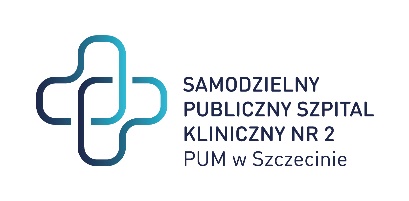 Ośrodek zlecający (adres, telefon/ faks):Lekarz zlecający:Data:Osoba pobierająca materiał:DataDANE PACJENTA (CHOREGO):DANE PACJENTA (CHOREGO):DANE PACJENTA (CHOREGO):DANE PACJENTA (CHOREGO):DANE PACJENTA (CHOREGO):NAZWISKO:NAZWISKO:IMIĘ:                                                                                                         PŁEĆ:      K ⁬  M ⁬IMIĘ:                                                                                                         PŁEĆ:      K ⁬  M ⁬IMIĘ:                                                                                                         PŁEĆ:      K ⁬  M ⁬ADRES  .............………………………………..……  -⁬⁬⁬                             (miejscowość)                                   (kod) ……………………………………….………….……         …………………..……                 (ulica, numer domu)                                   (nr telefonu)        ADRES  .............………………………………..……  -⁬⁬⁬                             (miejscowość)                                   (kod) ……………………………………….………….……         …………………..……                 (ulica, numer domu)                                   (nr telefonu)        PESEL/ DATA URODZENIA    ∟∟∟∟∟∟∟∟∟∟∟                       PESEL/ DATA URODZENIA    ∟∟∟∟∟∟∟∟∟∟∟                       PESEL/ DATA URODZENIA    ∟∟∟∟∟∟∟∟∟∟∟                       ROZPOZNANIE:ICD-10:ROZPOZNANIE:ICD-10:Kod resortowy: część VII -……….                            część VIII-……....Kod resortowy: część VII -……….                            część VIII-……....Kod resortowy: część VII -……….                            część VIII-……....Istotne dane kliniczne (zwłaszcza niepełny chimeryzm poprzeszczepienny, podejrzenie złożonego ciężkiego niedoboru odporności, potencjalny chimeryzm matczyno-płodowy), obecnie stosowane leki: Istotne dane kliniczne (zwłaszcza niepełny chimeryzm poprzeszczepienny, podejrzenie złożonego ciężkiego niedoboru odporności, potencjalny chimeryzm matczyno-płodowy), obecnie stosowane leki: Istotne dane kliniczne (zwłaszcza niepełny chimeryzm poprzeszczepienny, podejrzenie złożonego ciężkiego niedoboru odporności, potencjalny chimeryzm matczyno-płodowy), obecnie stosowane leki: Istotne dane kliniczne (zwłaszcza niepełny chimeryzm poprzeszczepienny, podejrzenie złożonego ciężkiego niedoboru odporności, potencjalny chimeryzm matczyno-płodowy), obecnie stosowane leki: Istotne dane kliniczne (zwłaszcza niepełny chimeryzm poprzeszczepienny, podejrzenie złożonego ciężkiego niedoboru odporności, potencjalny chimeryzm matczyno-płodowy), obecnie stosowane leki: Rodzaj materiału do badania:Data i godzina pobrania materiału do badania:                 PRACOWNIA HLA - rodzaj badaniaHLA – A, B, C (klasy I) - metoda PCR-SSPHLA –  A (klasa I) - metoda PCR-SSPHLA –  B (klasa I) - metoda PCR-SSPHLA – C (klasa I) - metoda PCR-SSPHLA - DR (klasa II) -  metoda PCR-SSPHLA – DQ2/DQ8 - metoda PCR-SSPHLA – B27 - metoda PCR-SSPHLA – A, B, C, DRB1 , DRB3, DRB4, DRB5, DQA1, DQBI, DPA1, DPB2 – metodą Real Time PCRalloprzeciwciała limfotoksyczne (PRA) - metoda serologiczna, CDCanty-HLA kl. I i II – metoda Luminexanty–HLA single antygen class I – metoda Luminexanty–HLA single antygen class II – metoda Luminexlityczne anty-HLA kl. I i II – metoda Luminexlityczne anty–HLA single antygen class I – metoda Luminexlityczne anty–HLA single antygen class II – metoda Luminexpróba krzyżowa z DTT i bez DTT (cross-match) - metoda serologiczna, CDCinne  …………………………………………………………………………………………WAŻNE! Prosimy o dołączenie wyników typowania chorego i członków rodziny (jeśli były wykonane w innym ośrodku)Data i godzina przyjęcia materiału do pracowni:Dane osoby przyjmującej materiał do badania:Nr zlecenia:  Uwagi: